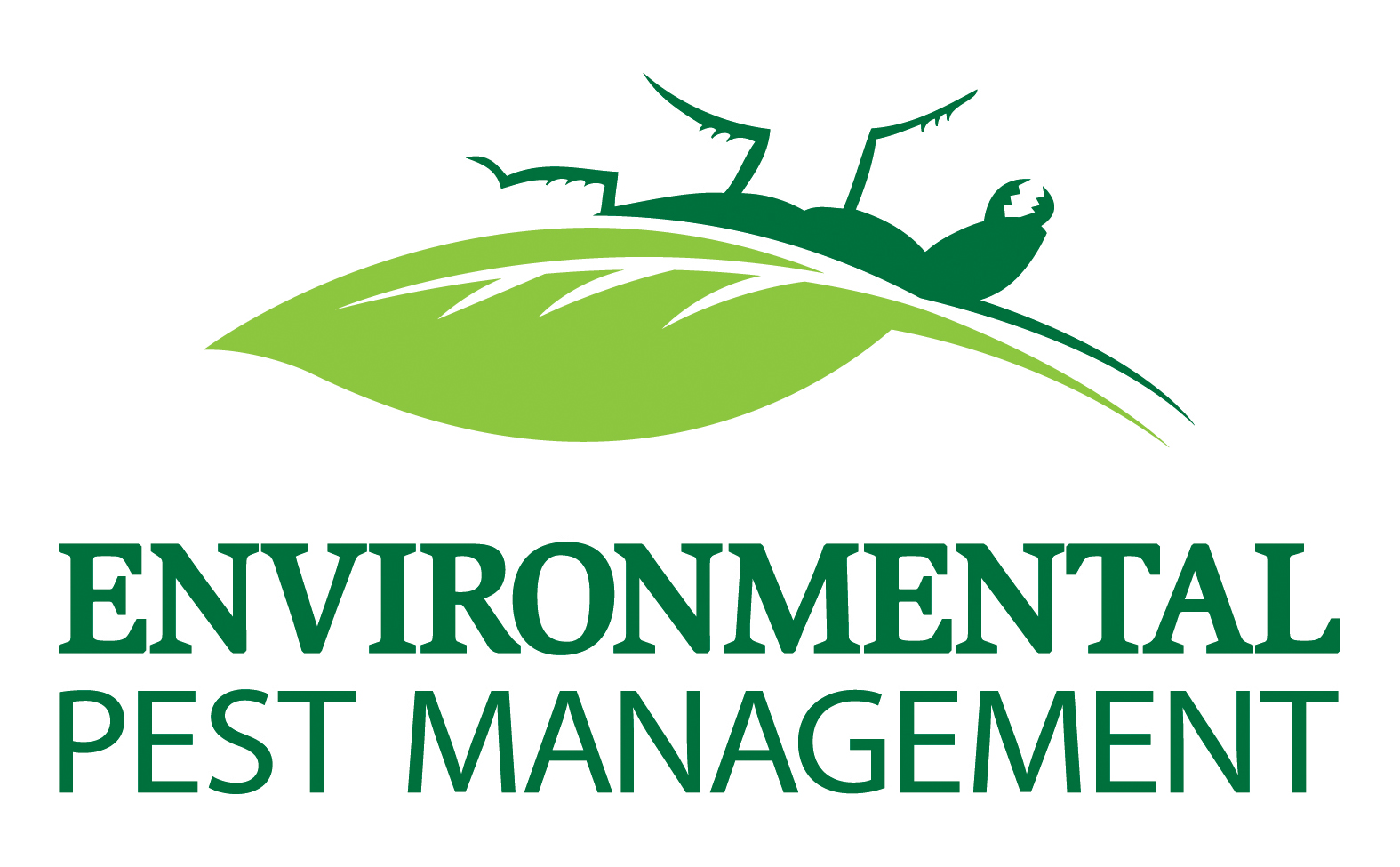 Rendez-vous amoureux:  _______________________________   Le ________________________________, Environmental Pest Management traitera votre appareil contre les cafards. Quel que soit votre niveau d’infestation, il est essentiel pour un traitement efficace de préparer votre unité au service. Vous devrez faire votre part en:1. éteindre tout système d’alarme; 2. laisser la porte d'entrée INCHAÎNÉE; 3. retirer TOUS les articles des comptoirs de cuisine et de salle de bain; 4. retirer TOUS les articles des armoires de cuisine et de salle de bain; LA CUISINE ET LA SALLE DE BAINS DOIVENT ÊTRE COMPLÈTEMENT VIDE! 5. tirez le réfrigérateur et la cuisinière à l’écart du mur 12 à 18 pouces; 6. déplacer les objets et / ou les meubles loin de tous les murs de 12 à 18 pouces; 7. retirer tous les animaux domestiques des zones à traiter; (Les aérateurs d'aquarium doivent être éteints et l'aquarium recouvert de plastique)8. quitter l'unité pendant au moins 3 heures après le traitement;Si l'une de ces instructions n'est pas suivie, aucune garantie ne peut être donnée et / ou votre appareil peut ne pas être traité.Veuillez prendre note que: pendant 7 à 10 jours après le traitement, vous remarquerez peut-être une augmentation de l'activité des ravageurs. Si cela se produit, ne vous inquiétez pas. Ceci est le résultat du traitement qui chasse les parasites des zones de nidification. Les organismes nuisibles doivent entrer en contact avec le traitement pour obtenir une dose mortelle et être tués.